Supplementary InformationEnhanced-efficiency nitrogen fertilizer boosts cauliflower productivity and farmers income: Multi-location and multi-year field trials across Nepal. Naba Raj Pandit 1 *, Yam Kanta Gaihre 1, 2, Shriniwas Gautam 3, Shashish Maharjan 1, Shree Prasad Vista 4, Dyutiman Choudhary 11 International Maize and Wheat Improvement Center (CIMMYT), P.O. Box 5186, Lalitpur, Nepal2 International Fertilizer Development Center (IFDC), Lalitpur, Nepal3 Pulte Institute for Global Development, University of Notre Dame, Indiana, USA4 National Soil Science Research Center (NSSRC), Nepal Agricultural Research Council (NARC), Lalitpur, Nepal*Corresponding author email: N.PANDIT@cgiar.org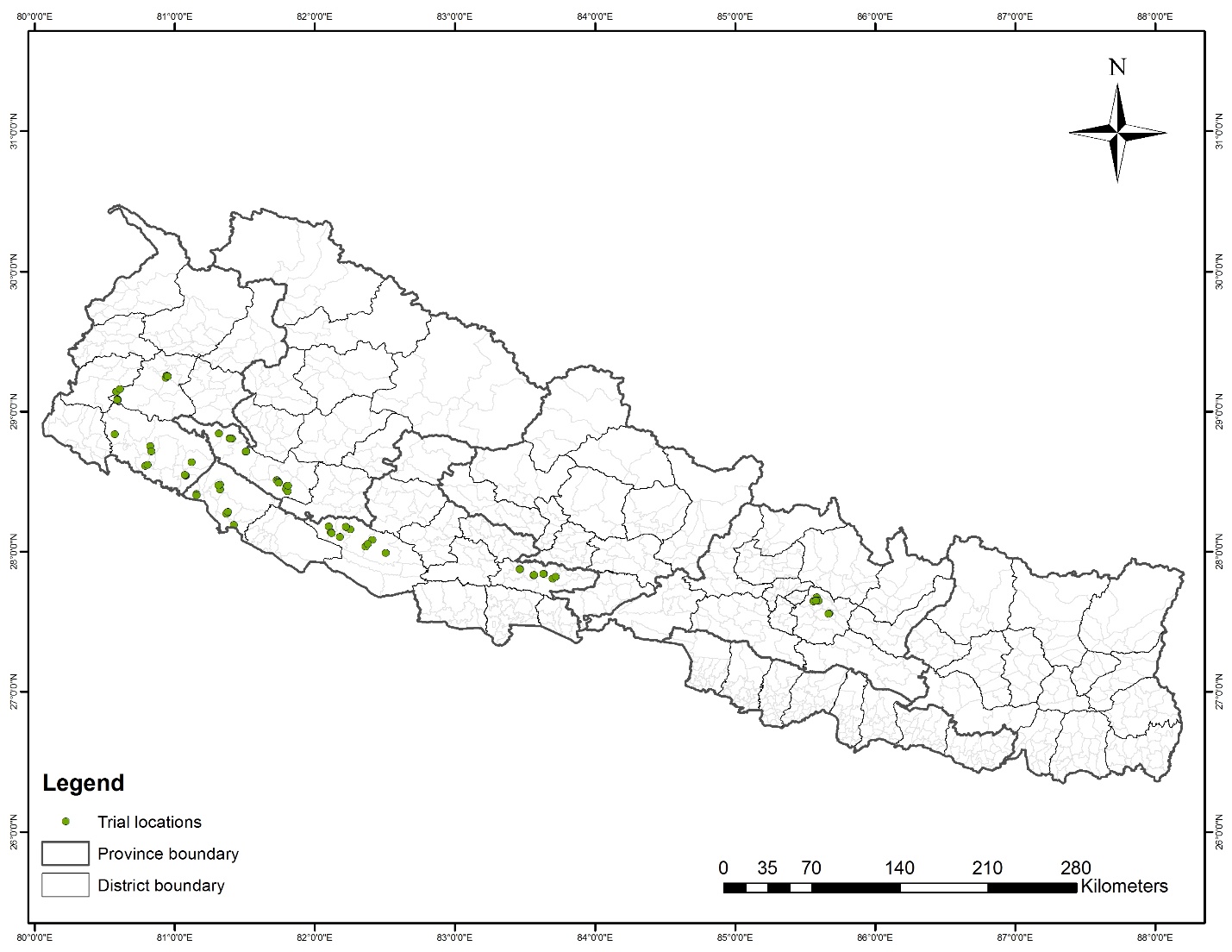 Fig S1. Map showing the location of maize and rice field trials across seven districts in Nepal.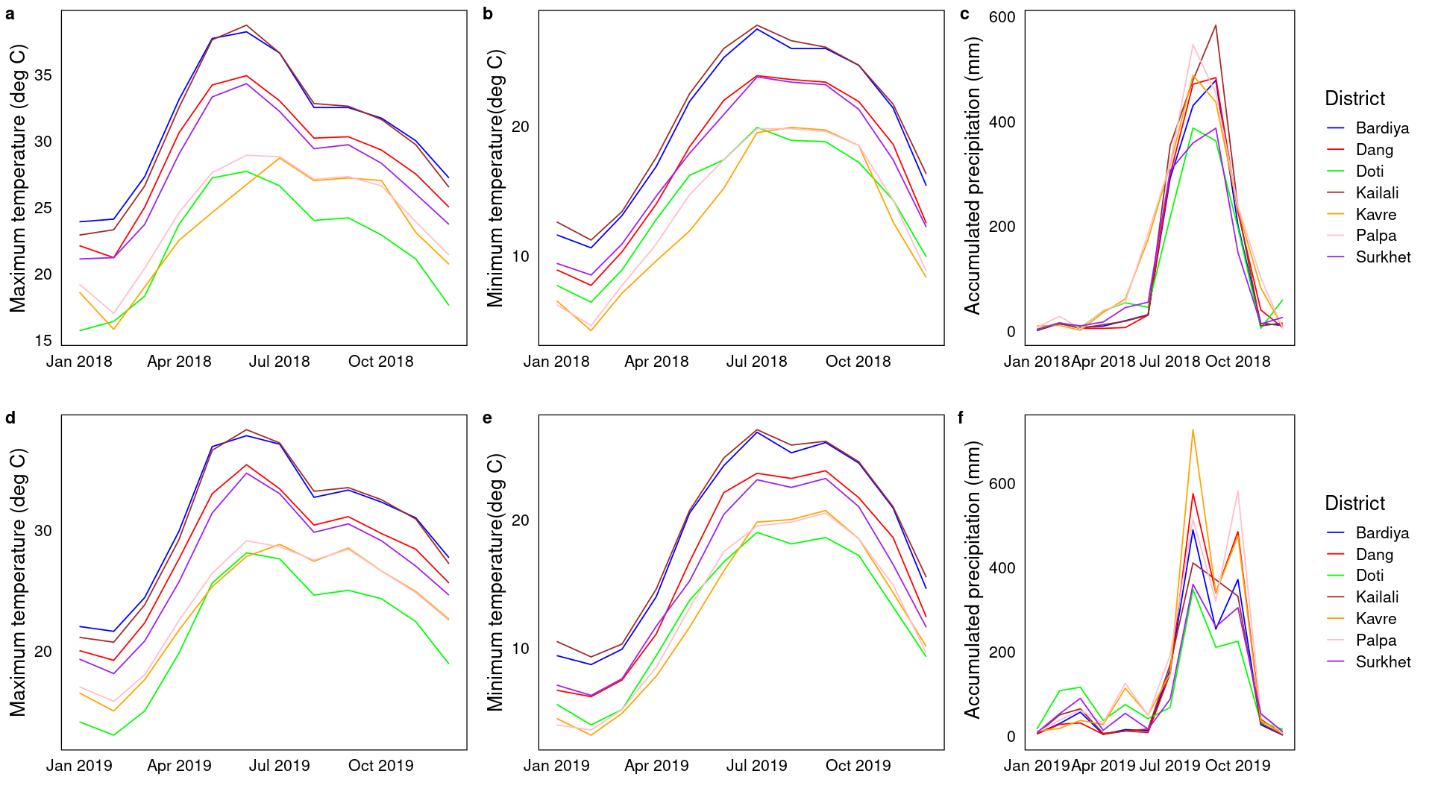 Fig S2. Minimum and maximum temperature and cumulative annual precipitation across trial location for the year 2018 and 2019. 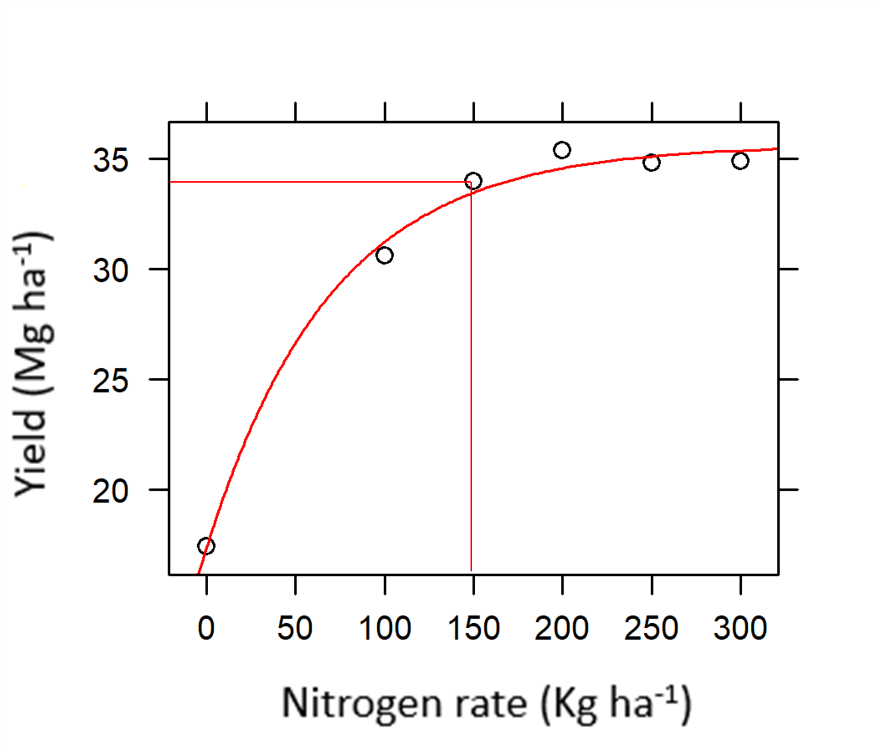 Fig. S3. Cauliflower yield in response to variable nitrogen (N) rates following traditional conventional N management practices across seven districts (Dang, Palpa, Doti, Kavre, Surkhet, Bardiya and Kailali) in the year 2017 (n=60). Across the districts, optimal N rate was identified as 150 kg N ha-1 with the use of conventional granular urea (CIMMYT, NSAF, unpublished results).  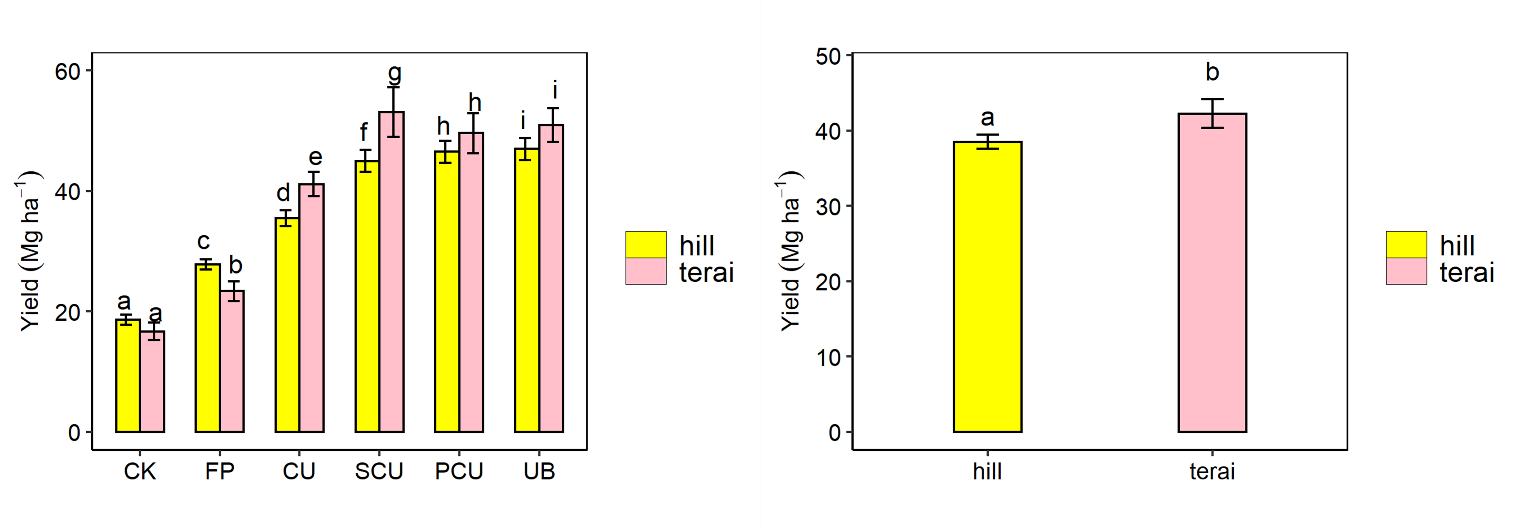 Fig S4. Effect of EENFs (SCU, PCU and UB) on cauliflower yield (fig a) and productivity (fig b) in two agroecological region (hills and terai). 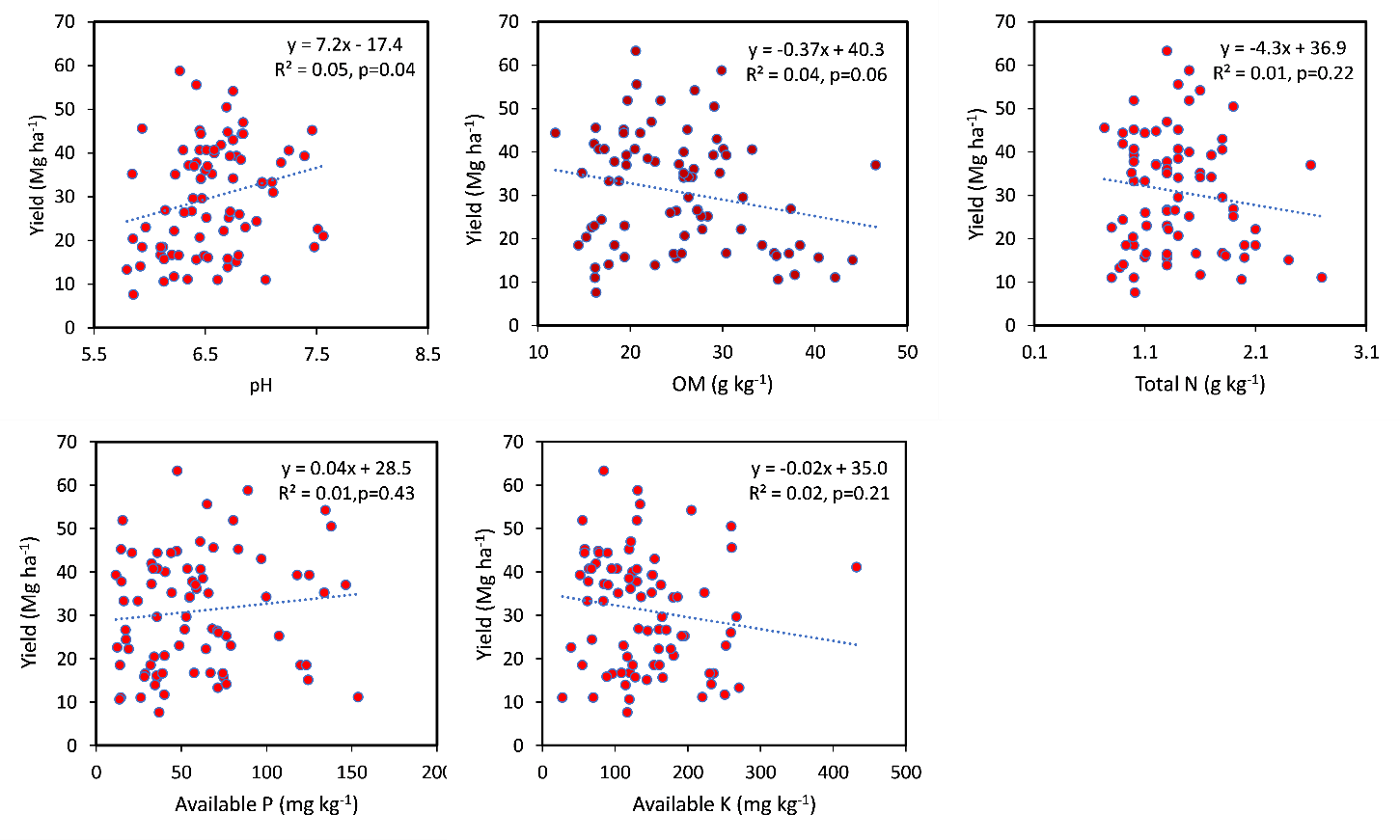 Fig S5. Relationship between soil properties (pH, OM, total N%, available P and K) and cauliflower yield across the districts (n=81). Table. S1. Total variable cost (TVC) and gross margin (GM) of cauliflower for various treatments across seven districts.   1 Cost of seed for farmers practice (FP) is calculated based on seed price in their districts. 2 Cumulative cost of CU, DAP, MOP, PCU, briquetted urea and micronutrients required per hectare. 3 labor cost used for fertilizer application and other agronomical practices such as weeding, pest management and harvesting.4 Average cauliflower yield from both years (cauliflower price per kg is NRs 30 (USD 0.25)) DistrictsDescriptionUnit CKFPCUSCUPCUUBDangSeed1 USD210210210210210210Fertilizers2 USD027239285278234Labor3 USD138013971397139213921392Cauliflower yield4 Kg ha-1196913018830188398464054240355Gross margin (GM)USD341760415830824384278424PalpaSeed1 USD210210210210210210Fertilizers2 USD031239285278234Labor3 USD138013971397139213921392Cauliflower yield4Kg ha-1218212738335340421554356051962Gross margin (GM)USD3958532471398830919511374DotiSeed1 USD210210210210210210Fertilizers2 USD087239285278234Labor3 USD138013971397139213921392Cauliflower yield4Kg ha-1167832283828009384613851837160Gross margin (GM)USD267741135276789179137611KavreSeed1 USD210210210210210210Fertilizers2 USD091239285278234Labor3 USD138013971397139213921392Cauliflower yield4Kg ha-1170002576645453553026160553278Gross margin (GM)USD273248549710121721378211709SurkhetSeed1 USD210210210210210210Fertilizers2 USD090239285278234Labor3 USD138013971397139213921392Cauliflower yield4Kg ha-1174982893339313500235072951051Gross margin (GM)USD285956608149108301101711143BardiyaSeed1 USD210210210210210210Fertilizers2 USD069239285278234Labor3 USD138013971397139213921392Cauliflower yield4Kg ha-1200122282741362505025030853166Gross margin (GM)USD349841288670109521091011681KailaliSeed1 USD210210210210210210Fertilizers2 USD097239285278234Labor3 USD138013971397139213921392Cauliflower yield4Kg ha-1136882383940908553874894248918Gross margin (GM)USD189043588555121941056310601Disaggregated by regionMid-hillsSeed1 USD210210210210210210Fertilizers2 USD065239285278234Labor3 USD138013971397139213921392Cauliflower yield4Kg ha-1185592702235661451574699146761Gross margin (GM)USD31285198722095931006610052TeraiSeed1 USD210210210210210210Fertilizers2 USD083239285278234Labor3 USD138013971397139213921392Cauliflower yield4Kg ha-1168502333341135529444962551052Gross margin (GM)USD269342428612115731073611143